Alternatieve functieplaats codering wijzigenIL03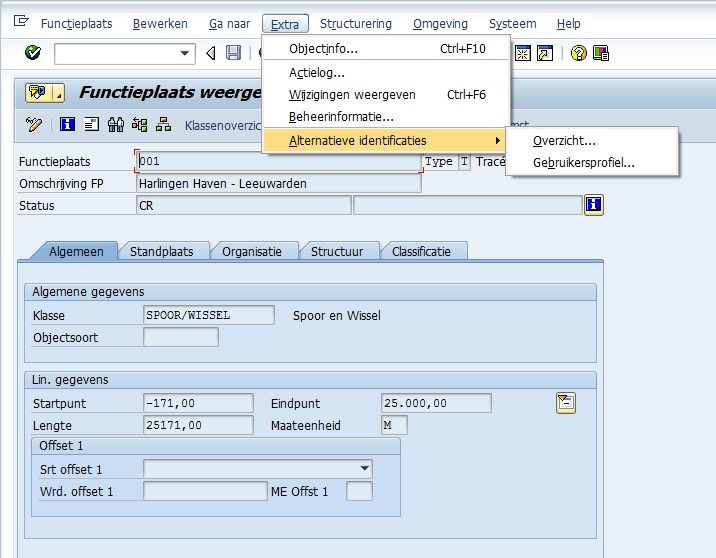 Kies hier voor gebruikersprofiel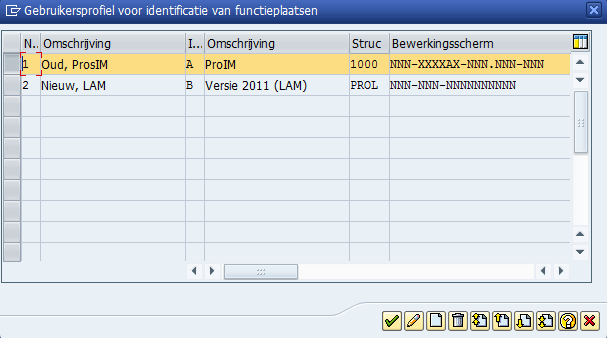 Selecteer de gewenste codering. Daarna op vinkje klikken. 